Организация питания в ДОУ
Здоровье детей невозможно обеспечить без рационального питания, которое является необходимым условием их гармоничного роста, физического и нервно-психического развития, устойчивости к действию инфекций и других неблагоприятных факторов внешней среды. Кроме того, правильно организованное питание формирует у детей культурно-гигиенические навыки, полезные привычки, так называемое рациональное пищевое поведение, закладывает основы культуры питания.Соблюдение правильного питания важно во все возрастные периоды, однако в дошкольном возрасте роль питания особенно велика. Это обусловлено рядом причин. Детский организм отличается бурным ростом и развитием: происходит формирование и становление структуры многих органов и систем, совершенствуются их функции, интенсивно идет созревание головного мозга и развитие высшей нервной деятельности.Основным принципом питания дошкольников  должно служить максимальное разнообразие их пищевых рационов. Только при включении в повседневные рационы всех основных групп продуктов - мяса, рыбы, молока и молочных продуктов, яиц, пищевых жиров, овощей и фруктов, сахара и кондитерских изделий, хлеба, круп и др. можно обеспечить детей всеми необходимыми им пищевыми веществами.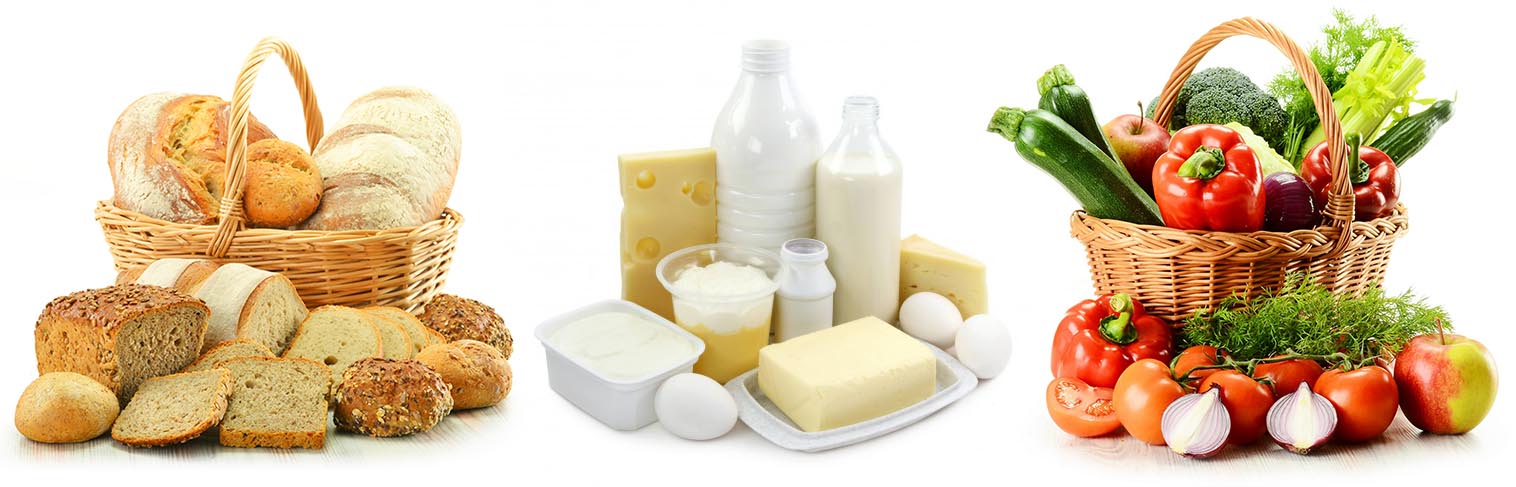 Дорожная картапо организации питания в МКДОУ детский  сад«Лесовичок» п. Ангарский 
В МКДОУ детский сад «Лесовичок» соблюдаются принципы рационального, сбалансированного питания детей раннего и дошкольного возраста. Питание осуществляется в соответствии с Перспективным 10-дневным меню, разработанным на основе физиологических потребностей в пищевых веществах и норм питания детей дошкольного возраста, согласованным и утвержденным Роспотребнадзором, на основании которого составляется рабочее ежедневное меню.Объем пищи и выход блюд соответствуют возрасту детей. В рационе присутствуют свежие фрукты, овощи, соки, кисломолочные продукты. Основанием для приготовления блюд являются оформленные технологические карты (на основании действующих сборников технологических нормативов).Дети в детском саду обеспечены 3-х разовым сбалансированным питанием в соответствии с режимом дня. Режим питания детей с 10-ти часовым пребыванием включает:завтрак;обед;полдник.
Круглогодично проводится искусственная С-витаминизация готовых блюд. Для профилактики йододефицита в питании используется йодированная соль. Питание в детском саду организовано в групповых ячейках.  Производственный процесс по приготовлению блюд выполняют квалифицированные повара. Весь цикл приготовления блюд осуществляется на пищеблоке, состоящем из 8 цехов и кладовых для хранения продуктов. Помещение пищеблока размещается на первом этаже, имеет отдельный выход и полностью оснащено оборудованием в соответствии с нормативными требованиями,  оснащен всем необходимым техническим оборудованием. Работники пищеблока  своевременно проходят санитарно-гигиеническое обучение.Готовая пища выдается только после снятия пробы медработником и соответствующей записи в журнале результатов оценки готовых блюд. Организация питания постоянно находится под контролем администрации.Основные принципы организации питания в ДОУ следующие:- Соответствие энергетической ценности рациона энергозатратам ребенка.- Сбалансированность в рационе всех заменимых и незаменимых пищевых веществ.- Максимальное разнообразие продуктов и блюд, обеспечивающих сбалансированность рациона.- Правильная технологическая и кулинарная обработка продуктов, направленная на сохранность их исходной пищевой ценности, а также высокие вкусовые качества блюд.- Оптимальный режим питания, обстановка, формирующая у детей навыки культуры приема пищи.Контроль за фактическим питанием и санитарно-гигиеническим состоянием пищеблока осуществляется медицинским  работником ДОУ.Общее санитарно-гигиеническое состояние дошкольного учреждения соответствует требованиям Госсанэпиднадзора: питьевой, световой и воздушный режимы соответствуют нормам.План мероприятий по организации питанияв МКДОУ детский сад «Лесовичок»п. Ангарский на 2020-2021г.№МероприятияДатаОтветственныеОрганизационная работаОрганизационная работаОрганизационная работаОрганизационная работа1.Издание приказов по организации питания на 2020-2021 учебный год.августзаведующая2.Контроль за состоянием и функционированием технологического оборудования.ежедневномедсестра 3.Приобретение спецодежды для поваров.апрель 2018г.завхоз  4.Своевременная замена колотой посуды.По мере необходимостизавхоз 5.Замена посуды для пищеблока: кастрюли, тазы, ножи, доски.Приобретение: лопаток для раздачи порционных блюд, разделочных досок. В течение годазавхоз                                                        Работа с родителями                                                       Работа с родителями                                                       Работа с родителями                                                       Работа с родителями1.Информирование родителей об ассортименте питания детей (меню на сегодня).ежедневно медсестра 2.Консультирование 	по 	вопросам организации питания детей в семье через уголки для родителей, индивидуальные очные бес6еды1 раз в месяцвоспитатели групп3.Опрос родителей «Питание в образовательном учреждении»ноябрьст. воспитатель4.Выпуск информации на сайт ДОУ «Здоровая еда», «Нужны ли детям витамины», «Достаточно ли кальция Вашему ребенку», «Пропал аппетит», «Еда, которая вредна», «Питьевой режим»1 раз в месяцст. воспитатель5.Заседание родительской общественности по организации питания в ДОУ. Выполнение натуральных норм.мартпредседатель родительской общественностиРабота с кадрамиРабота с кадрамиРабота с кадрамиРабота с кадрами1.Проверка знаний требований СанПиН у работников пищеблока.сентябрьмедсестра2. Оперативный контроль «Привитие культурно - гигиенических навыков». (по группам)1 раз в кварталст. воспитатель3.Плановая проверка «Состояние работы по организации питания детей».1 раз в кварталзаведующая4.Производственное совещание:«Роль 	помощника 	воспитателя  ворганизации питания детей»декабрьзаведующаяРабота с детьмиРабота с детьмиРабота с детьмиРабота с детьми1.Конкурс детского творчества «У осени в корзинке»сентябрьст. воспитатель2.Досуг в  «Русской комнате»  «Посиделки на Покров»октябрьвоспитатель3.Развлечение «Мы капустку квасили»,ноябрьвоспитатель4.Просмотр презентаций «О фруктах и овощах», «Правильное питание».декабрьвоспитатели5.Чтение книг, беседы с детьми на тему «Правильное питание».февральвоспитатели6.Неделя здоровья «Здоровым быть здорово»мартвоспитатели7. Мини проект с детьми старшего дошкольного возраста «Молочная страна»апрельвоспитатели группКонтроль за организацией питанияКонтроль за организацией питанияКонтроль за организацией питанияКонтроль за организацией питания1.Осуществление осмотра при поступлении каждой партии продукции.ежедневномедсестра 2.Соблюдение правил хранения и товарного соседства.ежедневномедсестра 3.Контроль за санитарным состоянием рабочего места.ежедневномедсестра 4.Соблюдение санитарных требований к отпуску готовой продукции.ежедневномедсестра 5.Соблюдение и 	выполнение санитарно-эпидемиологических требований 	к организации питания.ежедневномедсестра 6.Контроль за закладкой продуктов на пищеблокеежедневнокомиссия по закладке продуктов в котел7.Снятие  суточной пробы и отбор пробы для храненияежедневноПовара 8.Обеспечение 	С-витаминизации рациона питания.ЕжедневноПовара 9.Осуществление контроля качества продукции,наличия товаросопроводительных документов, ведение учётно-отчётной документациипостояннозавхоз 10.Осуществление входного контроля за условиями транспортировки продуктов питания от поставщиков.по мере привоза продуктовзавхоз 11.Контроль за организацией процесса питания в группах.систематическистарший воспитатель, родители12.Контрольные взвешивания порций в группах.по мере необходимостибракеражная комиссия, родители13.Соблюдение инструкций выполнения технологических процессов на пищеблоке.постоянномедсестра В14.Соблюдение графика выдачи готовой продукции на пищеблоке.ежедневнобракеражная комиссия по питанию15.Контроль за состоянием уборочного и разделочного инвентаря на пищеблоке.1 раз в месяцмедсестра 16.Контроль за температурным режимом в холодильных установках.ежедневнозавхоз 17.Снятие остатков продуктов питания на складе.1 раз в месяцкомиссия по снятиюостатков продуктов питания18.Анализ выполнения натуральных норм питания.1 раз в месяцМедсестра, завхозРабота с поставщикамиРабота с поставщикамиРабота с поставщикамиРабота с поставщиками1.Заключение договора на поставку продуктов.1 раз в полугодиезавхоз2.Подача заявок на продукты.ежедневнозавхоз3.Постоянный контроль за качеством поставляемых продуктов.по мере поступлениязавхоз, заведующая, медсестра.